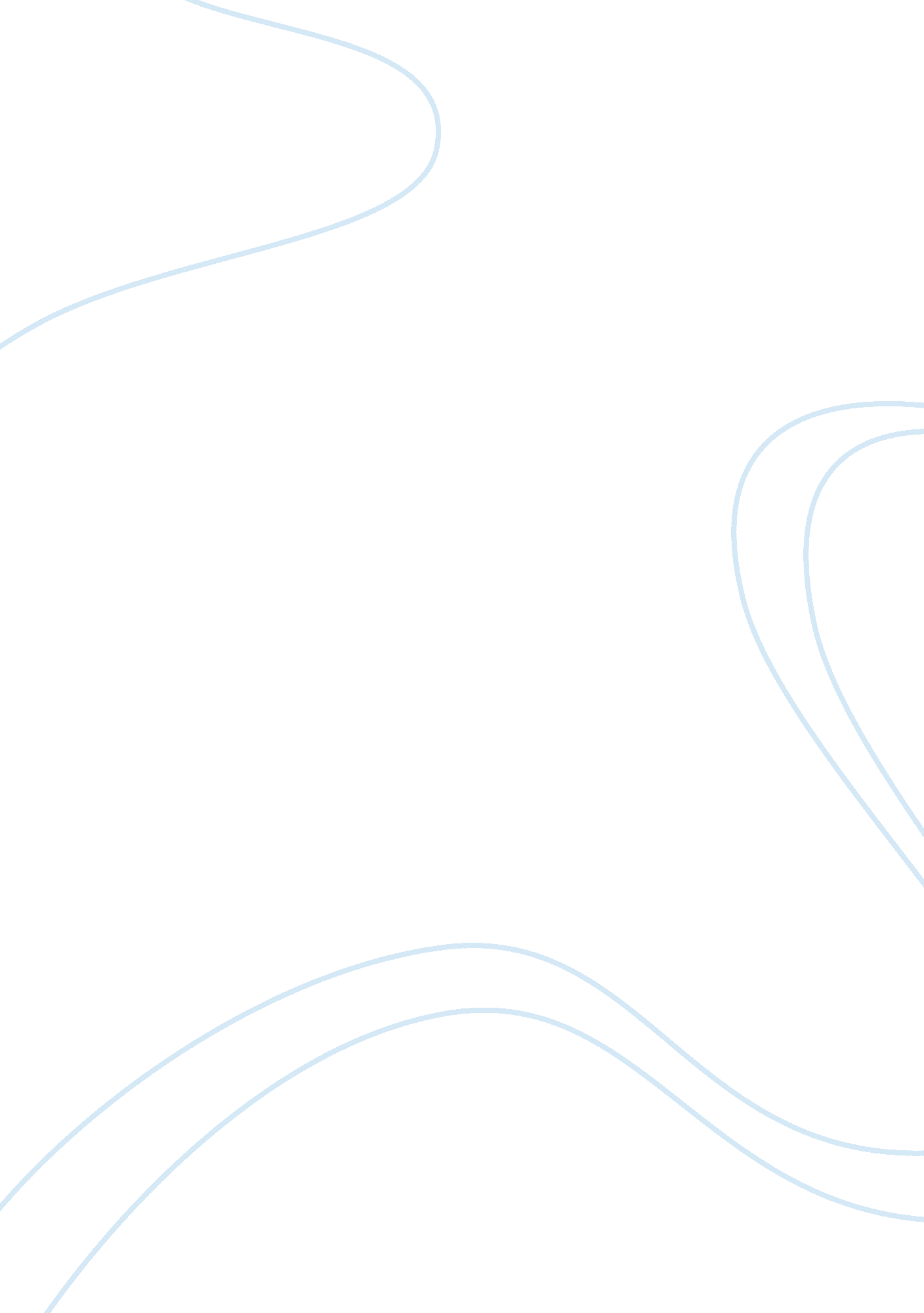 Parkland ( )History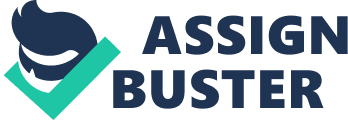 Parkland: John F. Kennedy The assassination or call it the murder of President John F. Kennedy has continued to elicit many reaction. Fifty years on and still no clear answers have been brought forward to expound on the murder of the JKF. Parkland, an American historical dramatized film, tries to recount the events that took place following the assassination of Kennedy. According to the movies, it is clear that assignation was carried out by one, Oswald. Bugliosi (27) emphasizes on the fact the Lee Harvey Oswald carried out the assassination. There have been perspectives on ordinary individuals that suddenly plunge into extraordinary circumstances as seen in the case of Oswald. Nonetheless, it is not that easy to claim that the individuals were mere ordinary persons due to the magnitude of the things that they are seen to do at later stages. Parkland gives a persuasively good attempt by the medical fraternity to try and save the life of the president. The medical practitioners try emphatically to save the president at the Parkland hospital. Cameramen are not left behind. The shots taken from the incident came a long way to becoming the most famous movies at their time for home viewing. However, the work of news reporters does not have enough credit. If true that every incident at the time of assassination was covered, how comes the shot for the assassin was not made available. With this in mind, it becomes difficult to give journalists enough credit. The assassination of JKF has changed many things. Both the past and the present perceptions of the government have drastically changed. Many governments have come and passed. Yet nothing substantial has been done in trying to unravel the death of a president. Some attribute the death of John Kennedy as a conspiracy, but perhaps that is just but hearsay. There have been other assassinations as well. This is compounded by the fact that there have been terrorist activities. The country’s intelligence therefore becomes questionable. Kennedy might have fallen victim of President Eisenhower’s plot to train exiled Cubans to carry out an assault in their own country (Mara, 80). The media has had its toll in trying to unravel the truth that underlies in the murder. Many theories have tried to elucidate on the happenings. In this year’s commemoration of fifty years on, Parkland brings in an incisively a new dimension in the perception of the assassination. The movie is authentic and carries a shocking revelation due to its truth. It has a special touch in making someone feel as if the murder is happening right now, at their sight. Power politics is has a very important role in the politics setting or country. The vice president, Lyndon Johnson rises suddenly to the position of the commander in chief. This leaves any unsuspecting citizen with a lot of un-answered questions. Why should the vice president ascend to power with so much haste without hesitation? Could t it not wait? It appears like it was so much anticipated to him. In the assassination, it is important to have the story of the common men as well. They might perhaps have the most insightful information pertaining to the death of the president. The actual power and the truth underlying the Kennedy’s assassination have been buried under some mysteries, too difficult to unbury. Non-the less, parklands tries to bring out as much as elite involved in the murder can have to say. What has been lost is not important anymore, but the story of a doctor who lost his patient, the wife whose husband died in her arms, is still important. These are the people who can pin point out all the clear details that we may want to know. The secret agent may also have his account due the changes that took place within an instant. From the sight of Secret Service, it is clear to depict some instances of betrayal. This is just an example of a person betraying what they should guard with everything within their power. The immediate aftermath of the fateful November 22, 1963 portrays the Secret Service men with full of trauma. With the assassination, it is important to note that were insider and outside forces. All the forces pulled towards a c common goal, to assassinate JKF. With the wrangles the president had with his Cuban counterpart, it becomes almost impossible to rule out on the possibility of an outside cause of the murder. Very close allies to the president might have been used to eliminate him. Whether the Oswald theory and those related to it like George DeMohrenschildt, a CIA informant have truth in them or not, no one has ever come to the public and claimed responsibility in the murder. From these two personalities linked to the killing of the president, it becomes almost clear that plans to kill JKF were devised by the Cuban exiles. These are manifested clearly in the movie. Of course there was a plot in within the white house to have Castro assassinated after plots to reconcile with Cuba failed. This might just have been the story of the hunter coming head on with his own arrow. This can lead to the conclusions that Kennedy was killed as a result of underhand alliances and government misdoings linked to Cuba (Schweizer, 30). Works cited Bugliosi, Vincent. Reclaiming history: the assassination of President John F. Kennedy. New York: W. W. Norton & Co., 2007. Print. Mara, Wil. John F. Kennedy. New York: Marshall Cavendish Benchmark, 2010. Print. Schweizer, Beat Andreas. The Assassination of John F. Kennedy. Mu? nchen: GRIN Verlag GmbH, 2013. Print. 